Postępowanie nr  RO-410.0881.ZO.1.2019.VS                                               Załącznik nr 4 do zapytania ofertowego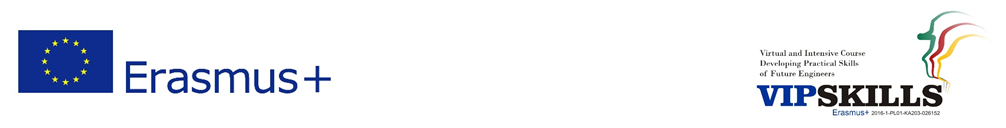 OŚWIADCZENIE WYKONAWCY O PRZETWARZANIU DANYCH OSOBOWYCHWyrażam zgodę na wykorzystanie moich danych osobowych w celu realizacji zamówienia.Jednocześnie oświadczam, że zapoznałem/-am się z obowiązkiem informacyjnym Administratora w zakresie przetwarzania moich danych osobowych na podstawie wyrażonej przeze mnie zgody.………...………………………					………..………...……………          /Miejscowość, data/					       /czytelny podpis/Oświadczenie w  zakresie wypełnienia obowiązków informacyjnych przewidzianych w art. 13 lub art. 14 RODOOświadczam, że wypełniłem obowiązki informacyjne przewidziane w art. 13 lub art. 14 RODO1) wobec osób fizycznych, od których dane osobowe bezpośrednio lub pośrednio pozyskałem w celu ubiegania się o udzielenie zamówienia publicznego w niniejszym postępowaniu.*........................................................            Miejscowość i data				 …..........................................................................................................					             Pieczęć i podpis wykonawcy lub osoby uprawnionej do reprezentowania wykonawcy* W przypadku gdy wykonawca nie przekazuje danych osobowych innych niż bezpośrednio jego dotyczących lub zachodzi wyłączenie stosowania obowiązku informacyjnego, stosownie do art. 13 ust. 4 lub art. 14 ust. 5 RODO treści oświadczenia wykonawca nie składa (usunięcie treści oświadczenia np. przez jego wykreślenie).